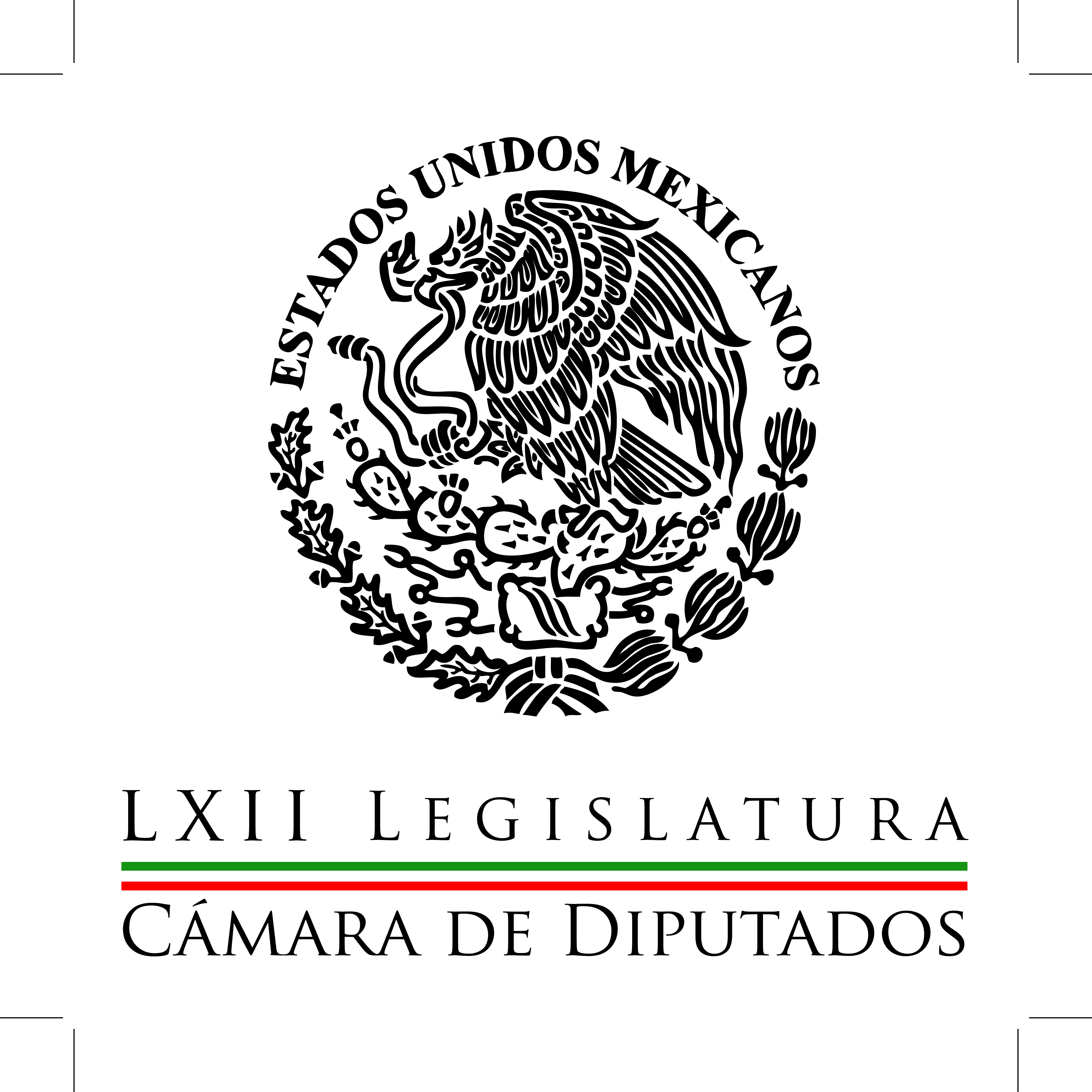 Carpeta InformativaCorte Fin de SemanaResumen: Mantendrá Congreso productividad en próximo periodo: AureolesEspera Beltrones informe objetivo de Peña NietoPAN en San Lázaro exige a Peña explicar bajo crecimientoPRD atenderá análisis de Informe de Ejecutivo y Presupuesto 2015Diputados discutirán en septiembre nueva ley de juegos y sorteos31 de agosto de 2014TEMA(S): Trabajos LegislativosFECHA: 31-08-2014HORA: 10:38NOTICIERO: Milenio.comEMISIÓN: Fin de SemanaESTACIÓN: internetGRUPO: Milenio0Mantendrá Congreso productividad en próximo periodo: AureolesEl presidente electo de la Cámara de Diputados, Silvano Aureoles, afirmó que el Congreso de la Unión está listo para comenzar su nuevo periodo de sesiones con la misma intensidad que los anteriores, tanto por el número de propuestas legislativas en puerta como por el desahogo del paquete económico y fiscal para 2015.“El ritmo de la Cámara de Diputados sigue: hemos sido una legislatura muy productiva y creo que este paso hay que seguirlo para culminar las grandes reformas que México necesita”, dijo.Aureoles confirmó, además, su coordinación con la Secretaría de Gobernación para ultimar los detalles para la entrega-recepción del segundo Informe de Gobierno del presidente Enrique Peña Nieto.En un comunicado, el legislador michoacano llamó a conformar lo más pronto posible la agenda del Congreso de la Unión, con base en las prioridades que cada uno de los grupos parlamentarios haya establecido en sus respectivas reuniones plenarias.Ofreció todas las garantías y la apertura para la revisión de los temas que marquen las agendas parlamentarias, a fin de perfilar la ruta general de trabajo del Poder Legislativo.Garantizó también un trato respetuoso e institucional para encauzar el debate y alcanzar los consensos necesarios que permitan identificar las coincidencias en temas que el país demanda, bajo una lógica de entendimiento, diálogo y responsabilidad.Aureoles subrayó el hecho de que, por primera vez en la historia del Congreso de la Unión, un partido de izquierda preside ambas cámaras.Estimó que ello es reflejo del fortalecimiento democrático de México, así como una muestra de que la izquierda puede alcanzar cargos de Estado por su madurez política y apertura a la búsqueda de soluciones a las grandes demandas de la población.“La llegada del PRD al escenario político legislativo se debe en gran medida a la fuerza ciudadana que ha depositado su confianza en este partido para alzar la voz y mantener vivos los anhelos de lucha por un mejor país, desde las instituciones y los órganos de toma de decisión”, dijo./arm/mTEMA(S): Trabajos LegislativosFECHA: 31-08-2014HORA: 10:50NOTICIERO: Milenio.comEMISIÓN: Fin de SemanaESTACIÓN: internetGRUPO: Milenio0Espera Beltrones informe objetivo de Peña NietoEl coordinador del PRI en la Cámara de Diputados, Manlio Fabio Beltrones, se declaró seguro de que el presidente Enrique Peña Nieto presentará mañana en su informe de gobierno una ponderación objetiva de los logros y retos del país, a partir de su propuesta transformadora y de su decisión de abrir un mejor horizonte de progreso y bienestar.Advirtió, en ese sentido, que el segundo informe de gobierno marca el comienzo de una nueva etapa en la administración para llevar a la práctica las reformas que abrirán otra era en el desarrollo nacional.Indicó, en ese contexto que los diputados federales del PRI están listos para comenzar las tareas inmediatas del año legislativo a partir del 1 de septiembre, al recibir el informe del presidente y pasar después al análisis del paquete económico para 2015 que el Ejecutivo debe presentar a más tardar el 8 de septiembre.Beltrones recordó que ese paquete está integrado por los criterios generales de política económica, la Ley de Ingresos y el Presupuesto de Egresos para el año entrante, y remarcó que dichos instrumentos serán clave para la puesta en práctica de las reformas constitucionales aprobadas en la actual legislatura.En un  comunicado, el sonorense subrayó así la relevancia de la glosa del informe presidencial con la comparecencia de los funcionarios federales que considere la Cámara de Diputados y dio desde ahora por descontada la presencia del secretario de Hacienda, Luis Videgaray, en el marco de la discusión del paquete económico.Señaló que los temas presupuestales bajo responsabilidad del secretario Videgaray tienen relación directa con la aplicación de las transformaciones que se establecen en las reformas constitucionales y sus reglamentos respectivos.Recordó que la discusión y aprobación de un presupuesto orientado al aliento del crecimiento con equidad y con acciones que se encaminen al fortalecimiento del salario y a la satisfacción de las necesidades sociales, es un reto en el que la Cámara de Diputados habrá de acompañar al Ejecutivo Federal en los mejores términos de la colaboración institucional entre los Poderes de la Unión.Beltrones se refirió asimismo a la necesidad de fortalecer los mecanismos de transparencia y aplicación eficiente del gasto para asegurar su mayor rendimiento en beneficio de la población, y anunció que propondrá que la Cámara de Diputados ponga el ejemplo en cuanto al presupuesto que le corresponde ejercer.TEMA(S): Trabajos LegislativosFECHA: 31-08-2014HORA: 13:39NOTICIERO: Milenio.comEMISIÓN: Fin de SemanaESTACIÓN: internetGRUPO: Milenio0PAN en San Lázaro exige a Peña explicar bajo crecimientoEl coordinador de los diputados federales del PAN, José Isabel Trejo, emplazó al presidente Enrique Peña Nieto, a explicar en su segundo informe de gobierno las razones del insuficiente crecimiento de la economía, con el que “le sale debiendo a los mexicanos”.“El gobierno de Enrique Peña Nieto tiene ya las reformas estructurales que pueden generar inversiones y crecimiento. No existen más pretextos para seguir con el bajo crecimiento de la economía”, puntualizó.Trejo sostuvo que el mandatario tiene la oportunidad de exponer, con toda objetividad, por qué la tendencia a un crecimiento casi estancado del Producto Interno Bruto, cuáles son las razones por las que no se han generado los empleos esperados y, en general, las insuficiencias en el manejo de la economía en lo que va de su sexenio.Instó así respetuosamente al Presidente de la  República a explicar fehacientemente a los mexicanos las causas del bajo rendimiento en la economía, pues “recursos no le han faltado al erario federal y la armonía de las fuerzas políticas le han permitido amplios márgenes de gobernabilidad”.En un comunicado, el líder parlamentario del blanquiazul insistió en la administración federal no ha logrado una economía con crecimiento, con generación de empleos, ni con mejores oportunidades para todos, a pesar de que una gran mayoría en el Congreso de la Unión le ha facilitado las condiciones para su actuación.“Por esa razón, como fuerza política responsable, los diputados de Acción Nacional revisarán con más rigurosidad la política económica proyectada en la Ley de Ingresos y el Presupuesto de Egresos 2015 para que sea congruente con las expectativas de las familias mexicanas, de una mayor competitividad de las micro, pequeñas y medianas empresas para fortalecer el mercado interno, para el incremento sustancial de los empleos, así como transformar a fondo del campo”, agregó.Recordó que la meta de su bancada es lograr una mejoría importante al salario mínimo y fortalecer la política de bienestar social y combate a la pobreza en el entorno de una gran transformación legislativa para proyectar a México a mejores estadios de desarrollo.Según dijo, otra de las prioridades de Acción Nacional será revertir los efectos negativos provocados por la reforma hacendaria aprobada por el PRI y el PRD, que ha dañado fuertemente a las empresas y a la economía de las familias.TEMA(S): Trabajos LegislativosFECHA: 31-08-2014HORA: 12:06NOTICIERO: Uno Más Uno onlineEMISIÓN: Fin de SemanaESTACIÓN: InternetGRUPO: Uno Más Uno0PRD atenderá análisis de Informe de Ejecutivo y Presupuesto 2015El coordinador de los diputados del PRD, Miguel Alonso Raya, señaló que su bancada pondrá particular atención al análisis del Presupuesto 2015; “existen bolsas discrecionales y recursos que no se ejecutan, lo que significa una simulación y un engaño a la población”.Indicó que la evaluación del informe y el análisis del paquete económico son los asuntos inmediatos, pues la agenda de esta Legislatura es vasta.Otro de los temas de importancia para el Partido de la Revolución Democrática (PRD) es la consulta popular sobre la reforma energética y la propuesta del Jefe de Gobierno del Distrito Federal, Miguel Ángel Mancera, para incrementar el salario mínimo.“En el Senado de la República, hay al menos 50 minutas pendientes de dictamen que abordan, entre otros temas trascendentes: deuda de estados y municipios, fuero y arraigo, pensión universal para adultos mayores de 65 años y más”./arm/mTEMA(S): Trabajos LegislativosFECHA: 31-08-2014HORA: 14:26NOTICIERO: Sinembargo.com.mxEMISIÓN: Fin de SemanaESTACIÓN: InternetGRUPO: Sin Embargo0Diputados discutirán en septiembre nueva ley de juegos y sorteosCon el fin de ordenar la industria del juego en el país, que se respeten los derechos de los jugadores y se evite el lavado de dinero y la trata de personas, el Congreso mexicano discutirá una nueva Ley de Juegos y Sorteos.La iniciativa, que a la fecha tiene un avance de 99 por ciento, será presentada al pleno de la Cámara de Diputados el 9 de septiembre, adelantó el presidente de la Comisión Especial de Indagar el funcionamiento de las instancias del Gobierno Federal relacionadas con el otorgamiento de permisos para juegos y sorteos, Fernando Zárate Salgado.El legislador del Partido de la Revolución Democrática (PRD) subrayó en entrevista con Notimex que se busca poner orden al juego de apuestas, depurarlo y regularlo.“Todavía tenemos tiempo para hacerle las adecuaciones que aún le faltan para que la podamos presentar en los tiempos que tenemos establecidos en la Comisión Especial de Casinos”, indicó.A su vez, el presidente de la Asociación de Permisionarios, Operadores y Proveedores de la Industria del Entretenimiento y Juegos de Apuesta en México (AIEJA), Miguel Ángel Ochoa Sánchez, celebró el consenso que se ha logrado en torno a esta iniciativa.Resaltó que por primera vez se da un reconocimiento al juego como materia de interés público; “no queremos decir que el juego en nuestro país sea una actividad que el gobierno vea como algo necesariamente positivo, pero reconoce que es una alternativa de diversión y que hay que regularla”.Ochoa Sánchez comentó que la nueva Ley Federal de Juegos y Sorteos Responsables prevé transformar la actual Dirección General de Juegos y Sorteos en el Instituto Nacional de Juegos, como un organismo desconcentrado y se crea un consejo consultivo que estará integrado por cinco secretarías de Estado.Para el representante de la industria de juegos y sorteos del país, es de vital importancia que el tema se aborde en este periodo ordinario de sesiones que inicia en septiembre, pues en 2015 se complicaría por el proceso electoral en algunos estados.En tanto, el diputado Zárate Salgado señaló que la nueva ley establece sanciones severas en contra de los establecimientos que violen esta normatividad y que van del 10 al 15 por ciento de sus ganancias.Sostuvo que los representantes de las siete fracciones parlamentarias en este grupo de trabajo han dado todo su apoyo y en esta ocasión se utilizó una ruta diferente y no la tradicional que primero es discutir la iniciativa en comisiones y luego presentarla ante el pleno.En esta ocasión se habló con los interesados, es decir, con funcionarios de la Secretaría de Gobernación, con la directora de Juegos y Sorteos, Marcela González Salas, y con representantes de esta industria como Grupo Caliente, Televisa. AIEJA y Codere, resaltó.“Platicamos también con las medianas y pequeñas asociaciones y con trabajadores, pero también con los grupos que están en contra de este negocio como ludópatas y especialistas”, indicó el diputado del PRD.Con el nuevo marco legal, continuó, se busca eliminar los vicios que se dieron en el pasado y que no sean negocios para el lavado de dinero, narcotráfico y trata de personas.“Todo lo que implica este negocio deberá estar certificado y la información será transparente. Se va a reglamentar y reordenar el juego en línea también, se van a recuperar los hipódromos y galgodromos.”Asimismo, señaló el legislador, se van a regular los permisos, es decir, sólo habrá uno para cada establecimiento y “en la legislación no se permitirán los prestanombres”Al respecto, el presidente de AIEJA comentó que con la nueva ley desaparece el otorgamiento de permisos colectivos, es decir, uno para 20 o 30 salas, ahora serán por sala y deberán estar vinculados a proyectos de desarrollo regional aprobados por los municipios y por los estados.Por otro lado, busca proteger el tema de la ludopatía que tanto ha preocupado y se creará un fondo para combatirlo y será administrado por la Secretaría de Salud.Ochoa Sánchez expresó que también se modifica la edad legal para tener acceso a los casinos, de 18 a 21 años, mientras que las “maquinitas” ubicadas en farmacias, tiendas o puestos ambulantes serán decomisadas, finalizó.Para el presidente de la Comisión Especial de Indagar el funcionamiento de las instancias del Gobierno Federal relacionadas con el otorgamiento de permisos para juegos y sorteos, se trata de una ley muy importante y que el Congreso de la Unión debe aprobar por unanimidad. “Es una legislación muy ambiciosa”.Mencionó que las fracciones del PRI, PAN, PRD, PVEM, PT, MC y Nueva Alianza van con la iniciativa y el “trabajo casi está concluido, por lo que el 9 de septiembre se presentará y a más tardar el día 20 de ese mes ya estaría aprobada”./arm/m